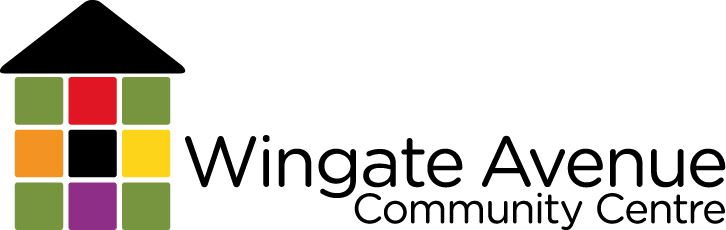 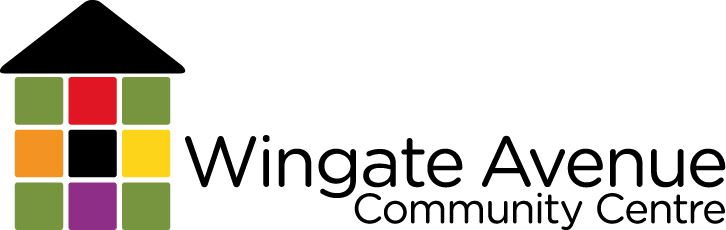 Approved by General Manager – July 2019Background InformationWingate Avenue Community Centre (WACC) was established in 1985 on a public housing estate in Ascot Vale which is home to approximately 1,700 residents.  The centre is managed by a voluntary Committee of Management and employs over 50 staff and 50+ volunteers.  Wingate’s mission is to enable positive community wellbeing with a focus on learning and social activities, especially for people who are experiencing disadvantage.   We believe such a commitment will lead to improvement in quality of life and empowerment for the local community. The centre is a Registered Training Organisation (RTO) and delivers a suite of programs including; nationally accredited training under the Skills First program; the Skills for Education & Employment Program (SEE), the Adult Migrant English Program (AMEP).  WACC is also a Learn Local provider, Jobs Victoria provider and is funded by the Department of Health & Human Services to deliver social and recreational programs as part of the Neighbourhood House Coordination Program.   Wingate is well recognised in the delivery of programs that create pathways to education and employment and has received a number of awards and accolades in recent years.  The centre is also a licensed Occasional Care provider with onsite facilities for up to 19 children and has recently constructed a Men’s Shed.WACC has been successful in growing its services in the local community and is highly regarded by all stakeholders including Local, State and Federal government.  In 2012 Wingate was successful in attaining DGR status (Deductible Gift Recipient status) under the Public Benevolent Institution classification to allow donations towards the centre from philanthropic trusts.  This classification also allows a tax deduction.Position Description – part-time (school terms only) – EAL ProgramsDays of work Monday – Thursday – Up to 24 hours = 16 hrs face to face teaching/contact hours & 8 non-contact hoursTeaching Accredited EAL courses. Salary package Fixed term, part-time Teaching:  salary dependant on experience and aligned to current Neighbourhood Houses and Adult Education Centres Collective Agreement, including 9.50% employer contribution to superannuation.Availability of salary packaging up to $15,886 and $5,000 meals and entertainment) as per ATO regulationsConditions of employment This position has holiday and sick leave as per the terms and conditions of employment under the Neighbourhood Houses and Adult Education Centres Collective Agreement 2016 underpinned by the SCHADS award. Position PurposeThe position will contribute to achieving the vision and goals of the Wingate Avenue Community Centre.  The Teacher will undertake work as required by our adult education programmes working within a community development framework to ensure vibrant and achievable programs and services for the community.Reporting Relationships and AccountabilityThe teacher reports to the Education Manager and will liaise with the Centre Management on the day-to-day running of programs and services.All staff are required to take responsibility for a safe and healthy work environment, and display a commitment to equal opportunity and promote a workplace free from discrimination and harassment.Position duties Course design and planningDesign training to meet the minimum service level agreements.Prepare training and session plans to enable efficient and effective course delivery ensuring all WACC training policies and procedures are adhered to.Ensure all training and session plans meet the minimum requirements of individual units of competency. Ensure training and session plans are filed for future use and are accessible to other teachers.Course delivery Deliver training in line with WACC training policies and procedures Ensure all learning materials are customized to suit a range of students.Ensure the needs of learners are met and employ a range of teaching techniques to cover course topics.Ensure a positive learning environment is maintained.Comply with all aspects of the program delivery contract Undertake client assessments against the curriculum and ACSF as per SEE and AMEP contracts. A client must not be asked to participate in any element of the progressive assessment outside of the class timeRecord attendance and complete teacher delivery details for each lesson.Course records and student progressMaintain accurate records of student progress and assessment in accordance with the compliance requirements of individual programs Ensure student records comply with required quality standards.Ensure all student records are stored appropriately to ensure confidentiality.Participate in assessment validation and moderation.Assist the education team to ensure assessment validation is carried out in accordance with requirement of the training package.Other dutiesComplete additional duties as required by the Further Education & Compliance Manager and Education ManagerKey Selection CriteriaRequiredCertificate IV in Training and Assessment (TAE40116)Bachelor of Education with a TESOL major or equivalent which includes a practicum of at least 60 hrs orA Bachelor of Education, Master of Education or Master of Teaching with TESOL as a method (including a practicum).Demonstrated experience in using a range of teaching and assessment strategies which are appropriate to a diverse student population.Understanding of and willingness to comply with Australian Qualifications Training Framework requirements.Excellent communication, interpersonal and team skills.Current Working with Children CheckDesirable but not essentialExperience working in a similar role and/or understanding of the neighbourhood house sectorAn understanding of the philosophy underpinning community organisations   Current driver’s license and own vehicleKnowledge of EAL curriculum How to apply – Position commences July 15 or asap.Please carefully read the position description Applications should include a resume and cover letter.  Please address the key selection criteria within the cover letter.   It is essential that you possess the specified TESOL and Cert IV qualifications or your application will not be considered.Please send completed applications to Education@wingateave.com.auIf you require further information please contact Fiona Koetsier Education Manager on  (03) 9376 5244.Only successful candidates will be contacted.All offers of employment will be made subject to satisfactory completion of employment checks including evidence of right to work in Australia and a National Police Check.Position TitleTeachers – EAL Position Reports toEducation ManagerEmployment StatusTeachers  fixed term (Term 3) 10 school term weeks plus paid annual leave pro rata – possibility of ongoing Term 4Days and HoursMonday – Thursday  Up to 24 hrs per week  - (16hrs Face to face teaching/contact hours + 8 hrs non-contact hours for preparation)SalarySalary dependant on experience, aligned to current Neighbourhood House Collective Agreement per annum including 9.50% employer contribution to superannuation (20wks+ pro rata AL)Attractive salary packaging available to reduce your tax contributions (up to $15,886 pa salary sacrifice and $5,000 meals and entertainment) as per ATO regulations)AwardNeighbourhood House Collective Agreement 2016,Underpinned by Social, Community, Home Care and Disability Services Industry Award (SCHCADS). Classification: Teachers 2 or 3 Location13A Wingate Avenue Ascot Vale 3032